
Совет депутатов Теченского сельского поселения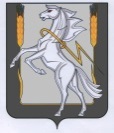 Сосновского муниципального района Челябинской областитретьего созываР Е Ш Е Н И Еот « 26 » сентября 2016  года №  45                          О внесении изменений и дополненийв Устав Теченского сельского поселения                            	                                                                                                             Совет депутатов Теченского сельского поселения РЕШАЕТ:1. Внести в Устав Теченского сельского поселения следующие изменения и дополнения согласно приложению.2. Настоящее решение подлежит обнародованию на информационных стендах после его государственной регистрации в территориальном органе уполномоченного федерального органа исполнительной власти в сфере регистрации уставов муниципальных образований.3. Настоящее решение вступает в силу и применяется в соответствии с действующим законодательством.Председатель Совета депутатов Теченского сельского поселения                                                     Р.В. Козина                                                   Приложение к Решению Совета депутатовТеченского сельского поселения№  45 от «26 »сентября 2016г.Изменения и дополнения в Устав Теченского сельского поселения1)   Статью 27 дополнить пунктом 2 следующего содержания: «2. Гражданин Российской Федерации, осуществлявший полномочия Главы поселения, имеет право на выплачиваемую за счёт средств бюджета поселения ежемесячную доплату к страховой пенсии по старости (инвалидности) в связи с прекращением полномочий (в том числе досрочно). Такая доплата устанавливается только в отношении лиц, осуществлявших полномочия Главы поселения на постоянной основе и в этот период достигших пенсионного возраста или потерявших трудоспособность, и не осуществляется в случае прекращения полномочий указанных лиц по основаниям, предусмотренным пунктами 2.1, 3, 6-9 части 6, частью 6-1 статьи 36, частью 7.1, пунктами 5-8 части 10, частью 10.1 статьи 40 Федерального закона от 6 октября 2003 года №131-ФЗ «Об общих принципах организации местного самоуправления в Российской Федерации».Условия, порядок назначения и выплаты ежемесячной доплаты к страховой пенсии по старости (инвалидности) устанавливаются решением Совета депутатов Теченского сельского поселения.».Глава Теченского сельского поселения                              Е.Н. Засекин 